GENÇLERBİRLİĞİ YÜZME TAKIMI              www.ankarayuzmekurslari.com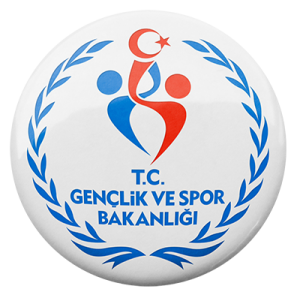 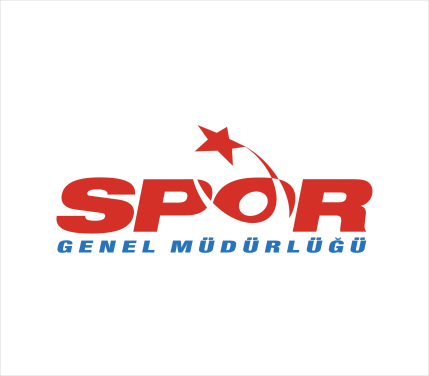 MEB KÜÇÜKLER  KATEGORİSİ ANKARA YÜZME ŞAMPİYONASIMüsabaka Tarihi :14-15-16 Mart 2018Müsabaka Yeri : Eryaman Olimpiyat Hazırlık Merkezi Teknik Toplantı : 13 Mart 2018 Salı 14:00Teknik Toplantının Yapılacağı Yer : 19 Mayıs Spor Kompleksi içerisi ( Memurlar Lokali )Liste Son Bildirim :12 Mart 2018 saat 20:00'e kadardır. demirvdemir@hotmail.com adresine gönderilecektir.Müsabaka ProgramıŞAMPİYON YÜZME TAKIMI… 	www.ankarayuzmekurslari.com	BİZE ULAŞIN: +90 507 717 79 15        İLETİŞİM:  +90 507 438 99 13Müsabaka Kuralları1. Yarışmalar; kız ve erkek okul takımları ve ferdi olarak katılan okullar arasında yapılacaktır.2. Spor Genel Müdürlüğü Okul Spor Faaliyetleri Yönetmeliği, Spor Faaliyetleri Dairesi Başkanlığınca öngörülen ve ilan edilen hükümlere, Ulusal/Uluslararası federasyon branş müsabaka Kurallarına uygun olarak yapılacaktır.3.Yarışmalara katılacak sporcular 2006-2007 doğumlu olan ve  ortaokul kademesinde yer alan sporcular katılacaktır.4. Küçükler  kategorilerinde takım çıkaramayan okullar ferdi olarak sporcu yarıştırabilirler. Mahalli yarışmalarda takım halinde katılan okullar tecrübe kazanmasını istedikleri sporcularını yarışmalara tasnif dışı olarak dahil edebilirler. Bu sporcular sıralamaya ve ödüllendirmeye dahil edilmeyecektir.5. Küçükler kategorisinde yarışmalar mahalli-grup-Türkiye birinciliği olarak düzenlenecektir. Yarışmalar sonucunda il kontenjanına göre dereceye giren okullar  grup yarışmalarına katılacaktır. Mahalli yarışmalar sonrasında bir üst kademedeki yarışmaya katılma hakkı elde edemeyen okul takımlarında yer alan sporcular, bir alt kademedeki yarışmalarda katıldıkları ve 1. (birinci) oldukları stil ve mesafelerde ferdi olarak yarışmalara katılabilirler. Türkiye Birinciliği Yarışmaların da bu durumda olan sporcular birinci olduğu branşlar dahil en fazla dört yarışmaya katılabilecek olup birinci olduğu branşlar hariç diğer girdiği yarışlar sadece milli takımlar için değerlendirmeye alınacak ve tasnif dışı yarışacaklardır. 6. Küçükler  kategorisinde okul takımları en az ( 4 ) en fazla ( 8 ) sporcudan oluşur, Küçükler, yarışmalar boyunca seans veya güne bakılmaksızın en az 2 (iki) yarışmaya girmek zorunda olup en fazla 4 (dört) yarışmaya katılabilir. ( Bayrak yarışları hariç )7. Müsabakaların seans başlangıç saatleri teknik toplantıda değiştirilebilir.Açılış seremonisi birinci gün akşam seansından önce yapılacaktır.8. Takım puanlamasında alınan en yüksek 16 yarışın FIN puanı değerlendirilecektir, diğer puanlar değerlendirmeye alınmayacaktır. (Bayrak yarışları hariç )9. Bayrak listeleri seans başlamadan önce sekretaryaya teslim edilecektir. Müsabaka başladıktan sonra getirilen listeler kabul edilmeyecektir. Bayrak listelerinde bir yedek sporcu yer alabilir, ancak değişiklik sadece doktor raporu ve başhakem onayı ile yapılabilir. 10. Okulların listelerini müsabaka giriş formunu doldurarak 12 Mart 2018 20:00'e tarihine kadar demirvdemir@hotmail.com mail adresine yollamaları gerekmektedir.11.Müsabakalarda ilk dört dereceyi alan takımlar kupa,ilk dört dereceyi alan sporcular madalya ile ödüllendirilecektir.12.Müsabakalarda FINA Puan Cetveli uygulanacaktır.13.Müsabakalarda 2017-2018 yılı için geçerli okul lisansı aranacaktır.14. Sıralamada İlk dört dereceyi elde eden ferdi sporculara madalya ve başarı belgesi verilir.15. Yarışmalara katılacak antrenör ve öğretmenlerin ısınma esnasında spor kıyafet giymeleri zorunludur.16. Yarışmalar sırasında havuz içerisinde  antrenör ve öğretmenlere ayrılan bir alan olmadığından  dolayı yarışmaları tribünden takip etmeleri gerekmektedir.Aksi takdirde disiplin talimatları gereğince işlem uygulanır.ŞAMPİYON YÜZME TAKIMI… 	www.ankarayuzmekurslari.com	https://www.facebook.com/genclerbirligiyuzmehttps://instagram.com/genclerbirligiyuzme/https://twitter.com/gencleryuzme Modern Pentatlon Branşımız:  https://www.facebook.com/hacettepeyuzme/1.Gün Sabah Seansı 09:3050m Kelebek B/E100m Sırtüstü B/E4X100 Karışık Bayrak Bayan1.Gün Akşam Seansı 16:00 (Açılış)50m Kurbağalama B/E200 Serbest B/E4X100 Karışık Bayrak Erkek2.Gün Sabah Seansı 09:3050m Sırtüstü B/E100m Kelebek B/E4X100m Serbest Bayrak Bayan2.Gün Akşam Seansı 16:0050m Serbest B/E200m Karışık B/E4X100 Serbest Bayrak Erkek2.Gün Akşam Seansı 16:0050m Serbest B/E200m Karışık B/E4X100 Serbest Bayrak Erkek3.Gün Sabah Seansı 09:30100m Serbest B/E100m Kurbağalama B/E